SLIDEACTIONCONTENT FOR CHAT BOX OR POLL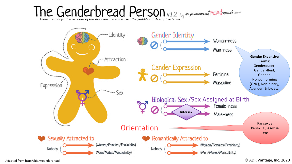 Chat Box InfoGlossary of Terms Resources:https://www.hrc.org/resources/glossary-of-termshttps://www.shrm.org/resourcesandtools/legal-and-compliance/employment-law/pages/glossary-on-gender-identity-and-sexual-orientation.aspxUnderstanding more about Transgender Individuals:https://transequality.org/about-transgender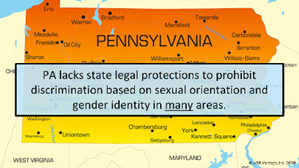 Chat Box InfoLink to State Laws:https://www.hrc.org/resources/state-equality-index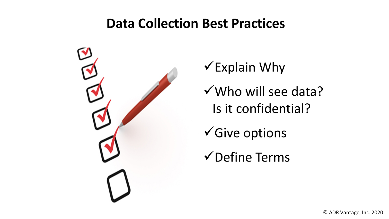 Chat Box InfoThe Center for Diversity & Inclusion at American University suggests spending some time in introspection before asking about gender in a survey. The Human Rights Campaign echoes this sentiment, particularly when it comes to employers collecting demographic data about employees.Determine why you’re asking about gender in the first place. If it’s not a crucial part of your data analysis plan, you may be able to eliminate the question altogether.If you do decide to ask about gender, craft the question carefully. Be sure you don’t conflate biological sex and gender and create a question that allows respondents to answer honestly and comfortably. If you must ask about gender, considering adding an explanation that offers how the info will be used and who will see it.  Often organizations will list a statement such as this: “We are required to collect demographic data for our federal partners. We recognize and appreciate that these gender categories may not match your gender identity. If possible, please indicate to which gender you identify the most or leave the option blank.”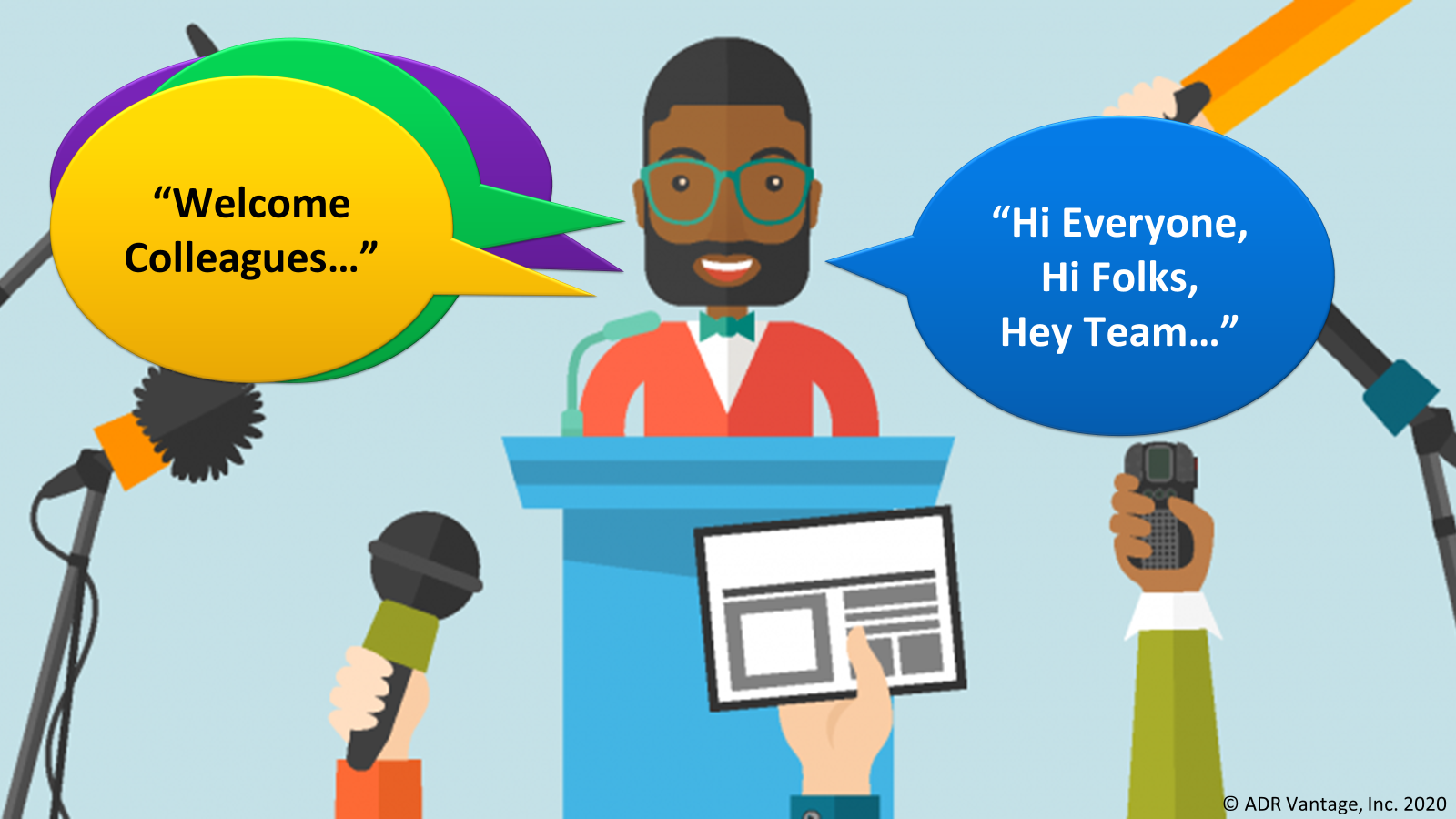 Chat Box InfoGender Inclusion Terminology Around the Worldhttps://www.washingtonpost.com/world/2019/12/15/guide-how-gender-neutral-language-is-developing-around-world/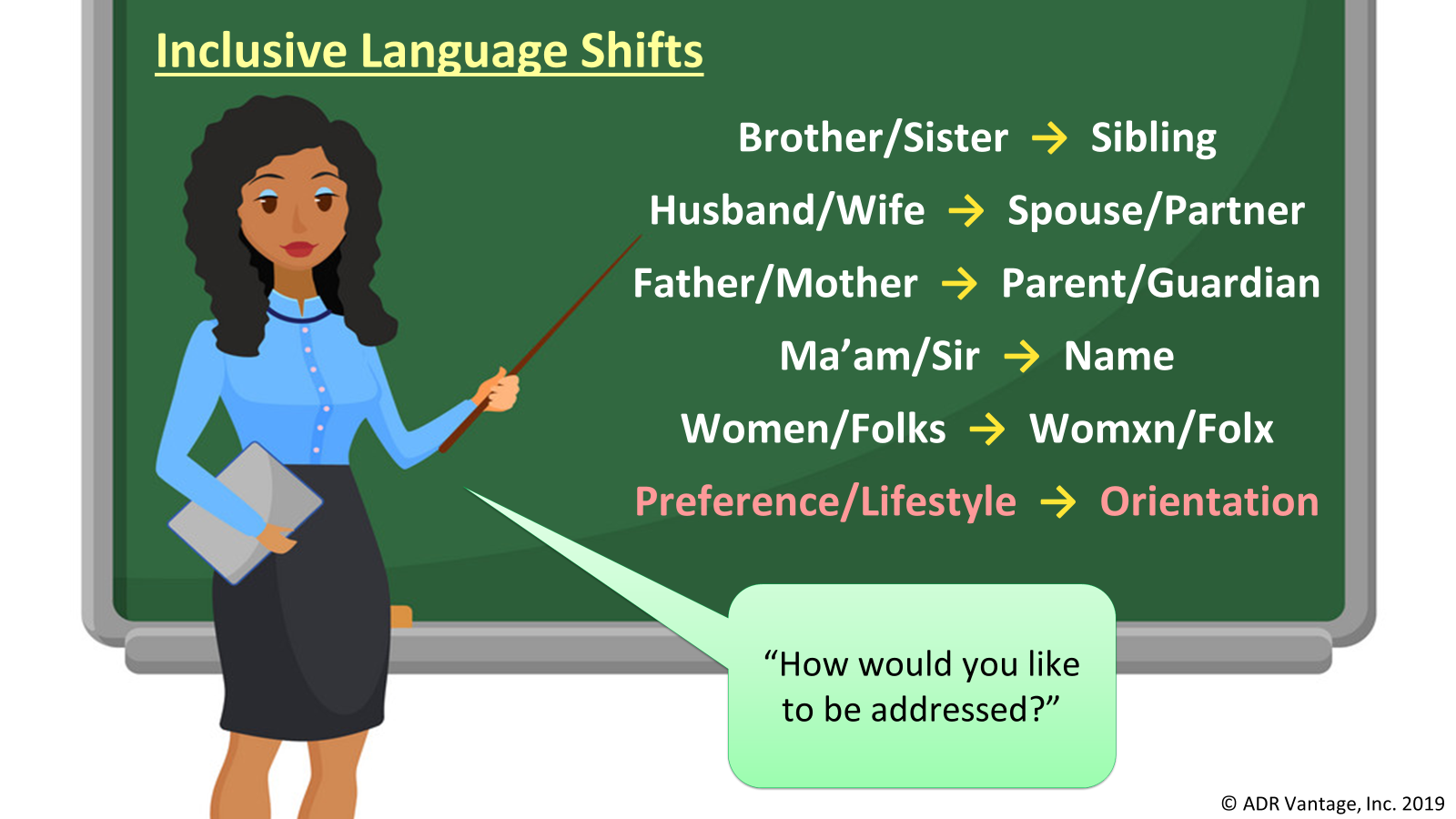 Chat Box InfoWe can be more inclusive in everyday conversations by using gender-neutral or gender-inclusive terms. Some examples include:Folks, folx, or everybody instead of guys or ladies/gentlemanHumankind instead of mankindPeople instead of man/menMembers of Congress instead of CongressmenCouncilperson instead of councilman/councilwomanChairperson or Chair instead of ChairmanFirst-year student instead of freshmanMachine-made, synthetic, or artificial instead of man-madeBusinessperson or Representative instead of BusinessmanStaffing an event rather than manning an eventParent/Caregiver/Your Adult or Grown-up instead of mother/fatherChild instead of son/daughterKiddo instead of boy/girlSibling instead of sister/brotherFamily Name instead of Maiden NameNibling instead of niece/nephewPartner, significant other, or spouse instead of girlfriend/boyfriend or wife/husbandFlight attendant instead of steward/stewardessSalesperson or Sales representative instead of salesman/saleswomanServer instead of waiter/waitressFirefighter instead of fireman, Police Officer instead of PolicemanOwner instead of LandlordPostperson, Mailperson or Mail Carrier instead of postman/mailmanWorkforce instead of Manpower